Информационным ресурсом для проведения Уроков памяти о cвятителе Луке (Войно-Ясенецком) может стать новая  страница сайта музейно-просветительского центра  духовной культуры Красноярского края «Касьяновский дом» -   Святитель Лука (Войно-Ясенецкий),  адрес  страницы - http://luka.kasdom.ru/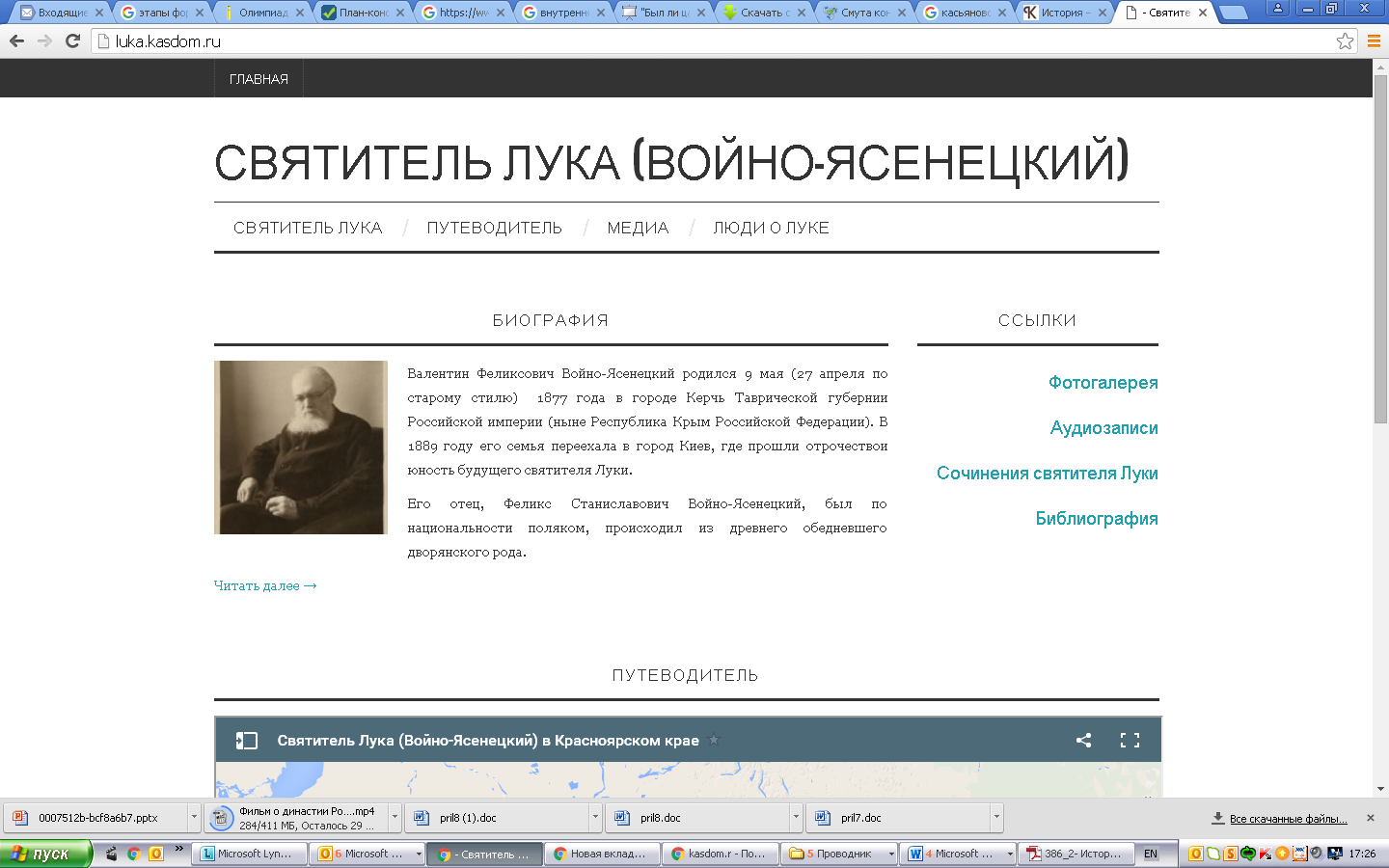 Страница полностью посвящена жизненному пути и духовному наследию Валентина Феликсовича Войно-Ясенецкого. Материалы о cвятителе Луке представлены в 4-х разделах: Святитель ЛукаПутеводительМедиаЛюди о ЛукеРаздел «Святитель Лука» знакомит со страницами биографии В. Ф. Войно- Ясенецкого:Детство и юностьСемейная жизнь. Врачебное служениеНачало пастырского служенияРукоположение в архиереи. Первая ссылкаПод пятой советского колоссаТретья ссылка. Возвращение в Красноярский край. Служение в ТамбовеСлужение в Крыму В этом же разделе представлены  сочинения  святителя Луки, а также  список книг и статей, посвященных  его жизнедеятельности.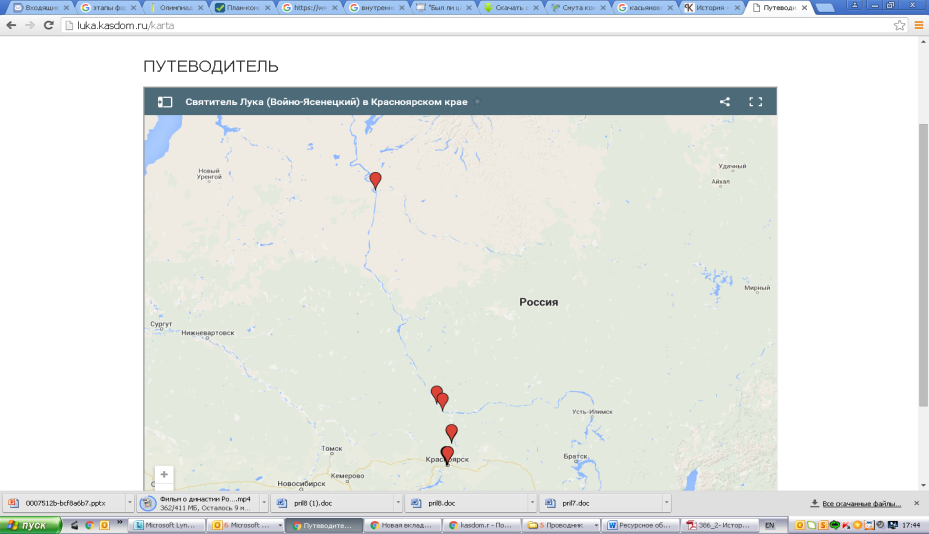 Раздел «Путеводитель»,  представляет карту мест в Красноярском крае связанных с именем святителя Луки. Карта позволяет  увидеть   не только географические точки  на карте большого края, но и путем наведения курсора дает краткую информацию об объекте. 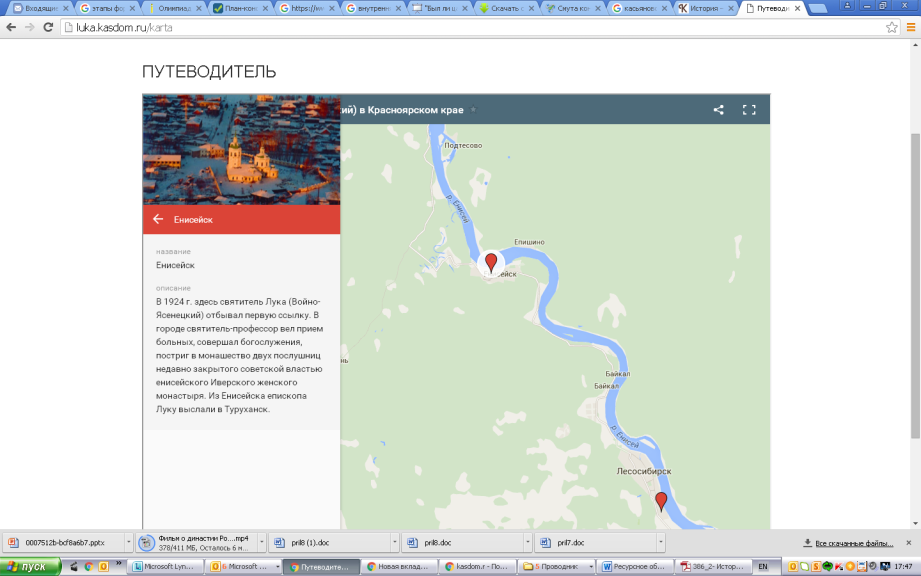 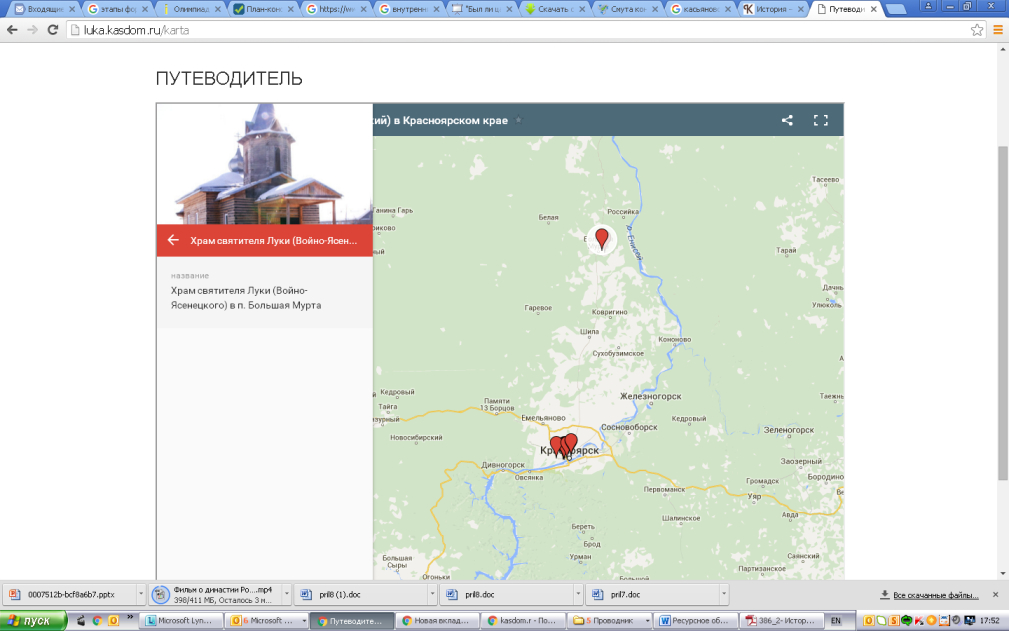 Раздел «Медиа» представлен фотогалереей и аудиозаписями, в том числе  есть возможность услышать голос святителя Луки, фрагмент  его проповеди.  Среди фото – святитель Лука  среди коллег – медиков, в семейном кругу, во время службы в храме, фрагменты его личных писем и т. д. 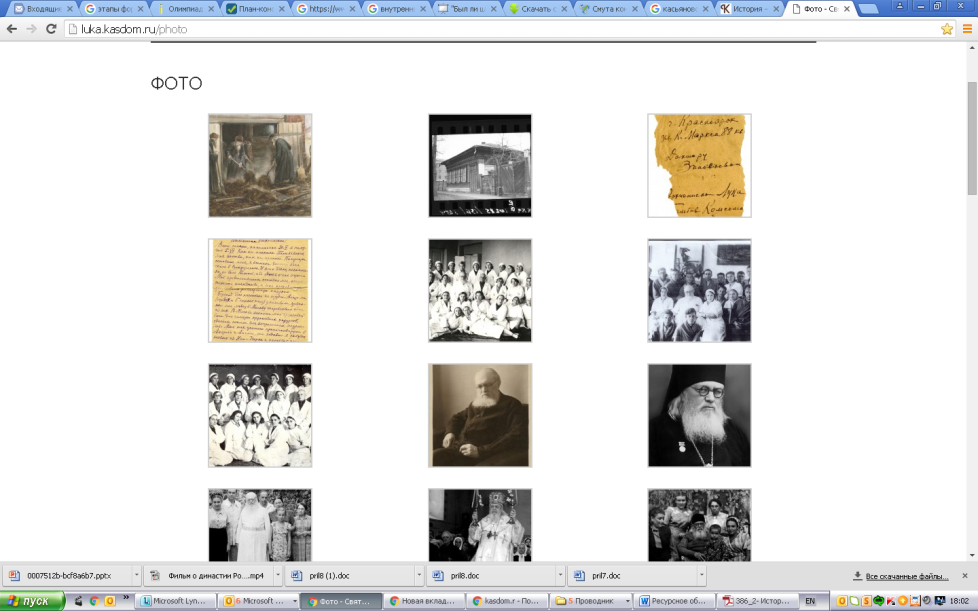 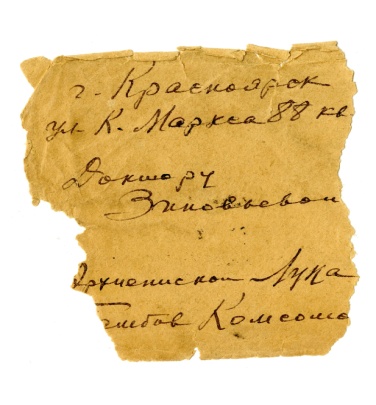 В разделе «Люди о Луке» собраны статьи, посвященные жизненного пути  святителя Луки (Войно-Ясенецкого), событиям современности, связанным с увековечением его имени:Человек Вольфрам и святой Лука О святителе на Сибирской земле Житие языком кинематографа